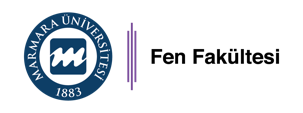 M.Ü. FEN FAKÜLTESİSINAV KATILIM ÇİZELGESİM.Ü. FEN FAKÜLTESİSINAV KATILIM ÇİZELGESİBÖLÜMÜ:SINAV TARİHİ VE SAATİ:DERSİN ADI:SINAV YERİ:SINAVA KATILAN ÖĞRENCİLERSINAVA KATILAN ÖĞRENCİLERSINAVA KATILAN ÖĞRENCİLERSINAVA KATILAN ÖĞRENCİLERSINAVA KATILAN ÖĞRENCİLERÖĞRENCİ NOAD SOYADİMZA12345678910111213141516171819202122232425262728293031323334353637383940